Пр.14 Идеальный ключПиктограмма: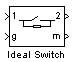 Назначение:Моделирует идеальный ключ.Модель ключа состоит из последовательно соединенных резистора Ron и ключа SW (рис. 1.62). Блок логики управляет работой ключа. Включение прибора происходит в случае, если на управляющий вход подан единичный положительный сигнал (g  1). Выключение прибора происходит при уменьшении сигнала на затворе до нуля (g = 0).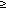 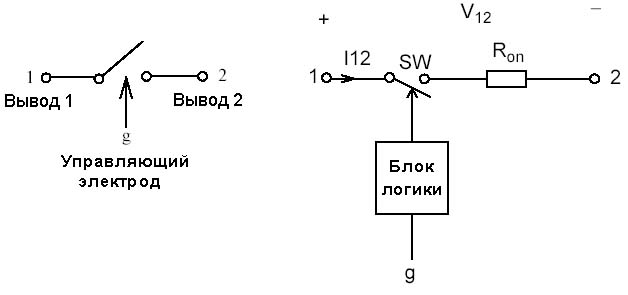 Рис. 1.62Статические вольт-амперные характеристики модели ключа для включенного и выключенного состояний показаны на рис. 1.63.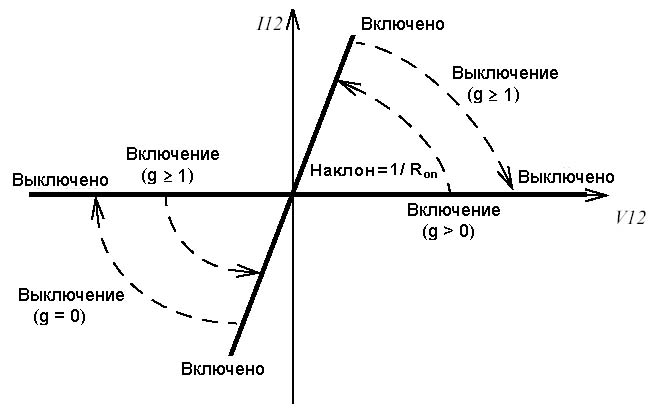 Рис. 1.63В модели параллельно контактам ключа подсоединена последовательная RC-цепь, выполняющая демпфирующие функции.Окно задания параметров: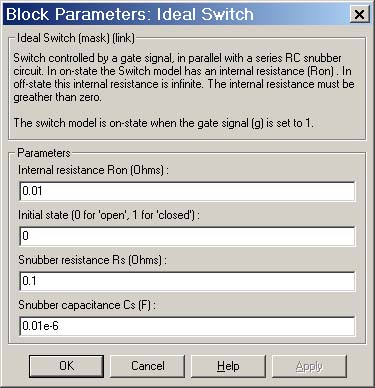 Параметры блока:Resistance Ron (Ohm):[Сопротивление во включенном состоянии (Ом)],Initial state:[Начальное состояние]. Параметр задается равным 0 для открытого состояния ключа и 1 для закрытого состояния.Snubber resistance Rs (Ohm):[Сопротивление демпфирующей цепи (Ом)].Snubber capacitance Cs (F):[Емкость демпфирующей цепи (Ф)].На выходном порту блока обозначенном m, формируется векторный Simulink-сигнал из двух элементов. Первый элемент -ток ключа, второй - напряжение ключа.Пример:На рис. 1.64 показана схема модели в которой подключение питания асинхронного электродвигателя производится при замыкании трех ключей Ideal Switch. Управляющий сигнал для каждого ключа формируется блоком Step.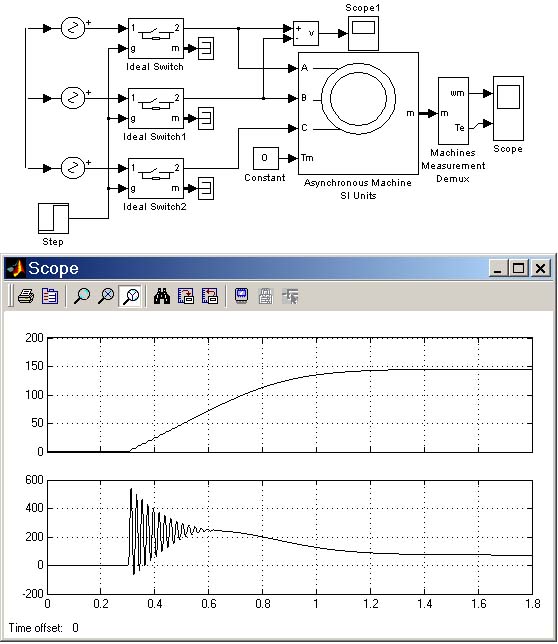 Рис. 1.64Ideal SwitchИдеальный ключ